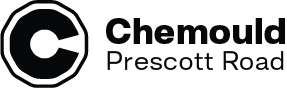 CVMEERA DEVIDAYALb. 1947, in New Delhi, India EDUCATION1966	BA, English Literature, Loreto College, Kolkata, India 1971–74	Sir J. J School of Art, Mumbai, India SOLO EXHIBITIONS                        2018	Water Has Memory, Chemould Prescott Road, Mumbai, India 2014	A Terrible Beauty, Chemould Prescott Road, Mumbai, India                                                                                                                                               2009	Where I Live, Chemould Prescott Road, Mumbai, India                                                                        2006	Dream/Reality, Chemould Prescott Road, Mumbai, India2005	Tum Kab Aaoge (When will you come), Anant Art Gallery, New Delhi, India2003	Dream-Home, Gallery Chemould, Mumbai, India 2000	Mythescape, Cymroza Art Gallery, Mumbai, India1998	The Secret Garden, Jehangir Art Gallery, Mumbai, India 1994	Vithi, Baroda, India1992	Art Heritage, New Delhi, India1978	Art Heritage, New Delhi, India GROUP EXHIBITIONS2023   Part 1: Framing | CheMoulding: Framing Future Archives, 60 Years of Gallery            Chemould, Chemould Prescott Road, Mumbai, India2022	Modus Operandi III: Together Alone, Chemould Prescott Road, Mumbai, India2018	Modus Operandi, Chemould Prescott Road, Mumbai, India2015	A Summer Mix, Chemould Prescott Road, Mumbai, India 2014	Field Of Vision, Gallery Art & Soul, Mumbai, India 2013	Beyond the Canvas, Tao Art Gallery, Mumbai, India 2011	India Art Fair, presented by Chemould Prescott Road, New Delhi, India 2010	India Art Fair, presented by Chemould Prescott Road, New Delhi, India2004	A New Mediatic Realism, Baroda, India 2004	The Search, paintings from NGMA Mumbai, Muscat, Oman2002	Icons and Symbols, Centre for International Art (CIMA), Kolkata, New Delhi, India 2001	Kitsch Kitsch Hota Hai, Gallery Espace, New Delhi, India2000	Nayika (Heroine), Tao Art Gallery, Mumbai, India 1997–96	Lakeeren- The Contemporary Art Gallery, Mumbai, India 1994	Contemporary Miniatures, Centre for International Art (CIMA), Kolkata, India 1994	Artists From Western India, Birla Academy, Kolkata, India 1989	Artists Alert, SAHMAT, New Delhi, India1983	7 Women Artists, Art Heritage, New Delhi, IndiaRESIDENCIES2010	Art Omi International, Ghent, New York, USA 2004	Uttarayan, Baroda, India2002	Triangle Artists’ Workshop, Brooklyn, New York, USAPUBLICATIONS2014	Into The Rose GardenThe Artist lives and works in Mumbai, India   